Сумська міська радаVIІ СКЛИКАННЯ XXX СЕСІЯРІШЕННЯвід 27 вересня 2017 року № 2554-МРм. Суми	З метою приведення деяких пунктів рішень Сумської міської ради у відповідність до вимог чинного законодавства України, розглянувши звернення юридичних осіб, надані документи, відповідно до протоколу засідання постійної комісії з питань архітектури, містобудування, регулювання земельних відносин, природокористування та екології Сумської міської ради від 13.04.2017 № 70 та статті 12 Земельного кодексу України, керуючись пунктом 34 частини першої статті 26 Закону України «Про місцеве самоврядування в Україні», Сумська міська рада ВИРІШИЛА:	1. Унести зміни до рішення Сумської міської ради від 06 квітня 2016 року № 622-МР «Про затвердження проектів землеустрою щодо відведення    земельних ділянок» (зі змінами), виклавши пункт 3 рішення в такій редакції:	«3. Затвердити проект землеустрою щодо відведення земельної ділянки Державному професійно-технічному навчальному закладу «Сумське вище професійне училище будівництва і дизайну» (02547323) за адресою: м. Суми, вул. Охтирська, 28 площею 1,5483 га, кадастровий номер 5910136300:09:021:0001. Категорія та функціональне призначення земельної ділянки: землі житлової та громадської забудови під розміщеним навчальним закладом».	2. Унести зміни до рішення Сумської міської ради від 30 листопада 2016 року № 1506-МР «Про надання в постійне користування земельної ділянки Державному професійно-технічному навчальному закладу «Сумське вище професійне училище будівництва і дизайну», а саме:	2.1. Назву рішення викласти в такій редакції: «Про затвердження проекту землеустрою щодо відведення земельної ділянки Державному професійно-технічному навчальному закладу «Сумське вище професійне училище будівництва і дизайну».	2.2. У преамбулу рішення замість слів та цифр «статей 12, 92, 122, 123, частини 6 статті 186 Земельного кодексу України» записати слова та цифри «статей 12, 122, частини 6 статті 186 Земельного кодексу України, пункту 6 розділу II «Прикінцеві та перехідні положення» Закону України «Про внесення змін до деяких законодавчих актів України щодо розмежування земель державної та комунальної власності».	2.3. Текст рішення викласти в такій редакції:	«Затвердити проект землеустрою щодо відведення Державному професійно-технічному навчальному закладу «Сумське вище професійне училище будівництва і дизайну» (02547323) земельної ділянки за адресою:            м. Суми, вул. Охтирська, 31 площею , кадастровий номер 5910136300:09:022:1031. Категорія та функціональне призначення земельної ділянки: землі житлової та громадської забудови під розміщеним учнівським гуртожитком.».Сумський міський голова                                                                     О.М. ЛисенкоВиконавець: Клименко Ю.М.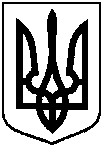 Про внесення змін до деяких пунктів рішень Сумської міської ради 